绵阳市教育和体育局绵教体函〔2019〕154 号绵阳市教育和体育局关于印发《绵阳市 2019 年中等职业教育政策宣讲工作方案》的通知各县市区教体局、园区社发局，各职业院校：为进一步加大职业教育政策和招生宣传力度，扩大职业教育的影响力，增强中职学校招生的透明、公开、公正，让更多的学生和家长了解职业教育，更好地引导和鼓励初中毕业生选择就读我市职业教育学校，结合 2018 年全市职业教育与继续教育工作会议精神，我局制定了《绵阳市 2019 年中等职业教育政策宣讲工作方案》，现印发于后，请遵照执行。特此通知。附件：绵阳市中等职业教育政策宣讲工作方案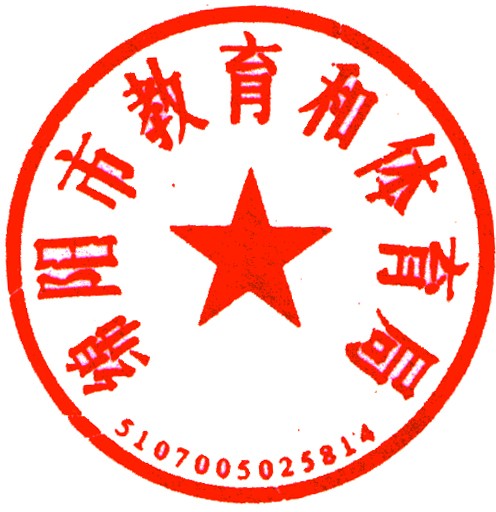 附件绵阳市 2019 年中等职业教育政策宣讲工 作 方 案为深入贯彻落实《国家职业教育改革实施方案》（国发〔2019〕4 号）和国务院召开的全国深化职业教育改革电视电话会的精神， 结合《四川省高中阶段教育普及攻坚计划（2017—2020 年）》的通知（川教〔2018〕10 号）要求，进一步加大宣传当前职业教育利好政策，让更多的学生和家长了解职业教育，扩大职业教育的影响力，增强中职学校招生的透明、公开、公正，更好地引导和鼓励初中毕业生选择就读我市职业教育学校。特制定《绵阳市 2019 年中等职业教育政策宣讲工作方案》，具体内容如下。一、成立全市职业教育政策宣讲工作领导小组 组	长：胡	东	市教体局党委书记、局长 副组长：古	奇	市教体局党委委员、副局长陈怡帆	市教体局党委委员、副局长黄阔仲	市教体局党委委员、市招办主任各县市区教体局、各园区社发局局长成	员：杜	亮	市教体局职成科科长李长春	市教体局基教科科长李小宏  市教体局高教科科长何思岑  市教体局职成科干部田菊蓉  市教体局职成科干部邹 荣 市教体局职成科干部各县市区教体局、园区社发局分管职业教育副局长、职成股股长。领导小组办公室设在市教体局职成科，负责统筹协调职业教育政策宣讲工作，办公室主任由职成科科长杜亮同志兼任。二、成立全市职业教育政策宣讲团职业教育政策宣讲团由市教育和体育局负责组织，从各职业院校抽调招生宣传人员组成 10 个职业教育政策宣讲团（其中三台 2 个），宣讲团成员由我局按照县市区相互交叉的原则编排分组，各职业院校一律不准擅自组织人员随团宣传。各县市区分管职业教育的副局长任宣讲团团长，抽调职业院校的宣传人员担任主讲人，同时负责督促各县市区组织好宣讲工作。（一）工作职责：各宣讲团严格按照各县市区排出的时间，由宣讲团团长带领宣讲团成员到学校开展宣讲活动，组织、安排、协调宣讲团有关事项，各县市区职成教股制定宣讲路线，联系宣讲学校，分发我局统一印制的中职学校招生宣传指南，现场进行志愿填报指导和问题解答。（二）工作内容：宣讲国家职业教育利好政策和绵阳当前良好的升学、就业形势，宣传高考制度的重大改革和高职院校扩招的良好机遇、学生就业升学的方法和途径以及技术技能人才的先进事迹和重要贡献、职业学校办学特色等（宣讲提纲由市教体局统一印制）。（三）工作步骤：请各县市区教体局于 4 月 21 日到市教体局职成科（地址： 南河体育中心内）领取《中职学校招生指南》，领取数量见附件 2。4 月 22 日—30 日开展宣讲，各初中学校提前按县教体局排定的时间通知宣讲日召开初三学生家长会。宣讲当日由学校校长组织召开有初三学生、家长、初三年级班主任、老师等参加的集中宣传动员会，并介绍宣传组带队领导及成员。由宣讲组成员向学生及家长发放我局统一印制的《中职学校招生指南》，不得擅自发放职业院校自行制定的宣传资料。（四）宣讲分组（详见附件 1）三、工作要求各县市区要高度重视职业教育政策宣讲工作，宣讲工作要做到初中学校全覆盖。初中毕业生规模较大的学校，要以家长会的形式通知家长参加，进行面对面地送职业教育好政策到学生及家长手中。各宣讲组要认真学习研究、耐心细致解读职业教育政策， 加大我市职业学校和优势专业宣传力度，让职业教育优势和惠民政策深入学生和家长的心中，进一步扩大我市职业教育影响力和优质职业教育学校知名度。                              3.各初中学校要认真组织初三学生参加宣讲活动，要统筹安排教学工作，确保宣讲工作落到实处；要精心组织，确保活动安全。统一宣传活动结束后，其余时间原则上一律禁止中职学校到校进行招生宣传。宣讲工作从 4 月 22 日至 30 日期间进行，具体宣讲时间根据县市区安排的时间表进行，各县市区请于 4 月 21 日前将进初中学校宣讲的时间安排表报我局职成科田菊蓉同志处。宣讲活动结束后，宣讲团的各成员将宣传资料发放到家长或学生手中，保证做到初三学生人手一册并一直留存。各初中学校班主任要继续做好职业教育政策的宣传和解读工作。对在政策宣讲工作中弄虚作假、敷衍塞责和违反招生工作纪律的，我局将予以通报批评，并追究相关责任人责任。同时， 此次中职招生宣传组织情况将列入各县市区教体局年度目标考核内容。各个宣讲团的成员要站在市教体局的角度和高度进行职业教育政策宣传，严禁宣传自己学校。要树立大职教观，要抱着对学生及家长负责任的态度，真正让学生及家长根据自己意愿选择适合的学校及专业就读，不得有偏见和主观想法去煽动甚至抵毁我市任何一所职业院校，有损我市职业教育学校的整体形象。请各县市区的宣讲团长、组织者和宣讲人员相互监督，发现问题及时向我局投诉举报。电话：2210273，2210217。各宣讲团成员在宣讲过程中，须保留照片或视频等影像资料。各县市区要对宣讲工作的做法、成效、建议等进行认真总结， 并将书面材料于 5 月 25 日前报市教体局职成科。联系人：田菊蓉，联系电话：2210217，电子邮箱：448733713@qq.com。四、其他事项组织开展宣讲期间，宣讲团成员统一乘坐交通车，车辆由各县市区教体局负责落实，务必安排好路线，确保交通安全。宣讲团成员在宣讲期间由所在县市区统一安排食宿，费用由各宣讲成员回原单位报销。请各宣讲团成员在开展宣讲期间，积极合作，通力配合， 遵守团队纪律，不能擅自离开队伍。我局将分组组织人员进行不定期不定区域地抽查，对违反规定的人员将严肃处理。附件：1.2019 年职业教育政策宣讲分组情况2.领取宣传资料数量附件 12019 年职业教育政策宣讲分组情况— 7 —附件 2领取宣传资料数量其	他	1150（市直属及参与宣传学校自留）抄送：市人力资源社会保障局。绵阳市教育和体育局办公室	2019 年 4 月 18 日印发县市区宣讲组组长及联系方式宣讲人员及所在学校联系电话涪城区邹岱杉 13881190397何良贵（九洲技校）彭能贵（高级技校）何平文（梓潼职中）15309012546、18009086330、13881172378游仙区蒲小兵 13890155266王虹（江油职中）曾平（财经学校）王世荣（绵阳电大）13881198878、18981116106、13990170083安州区巩应奎 13890191292郭海峰（九洲技校）赵越盛（农业学校）苏军（安州职中）13658132131、18990102758、13778050893江油市郭长印 18981169629杨怡（职业技术学校）杜采莲（理工学校）张力远（财经学校）18981109069、15681118159、13035644888三台县（一）林军 13778158001林星海（游仙职中）胡昌宝（北川职中）田灿莉（泛美职校）15082176661、1878031229915196697515三台县（二）蒋德文 13990175158彭永刚（农业学校）蒲明烈（航空学校）李云（梓潼职中）13350001610、15196299712、13628083675盐亭县王涛 13558995866杨茜（安州职中）罗言刚（绵阳电大）孙佳蓉（艺术学校）13980147197、15390273733、18981133873梓潼县黄鹏 13696278229敬若仟（游仙职中）康贵华（平武职中）龚珍（泛美职校）15280972288、13658128066、18784010078北川县田兴全 13990151180高君（三台刘营职中）李巧玲（艺术学校）宋健（平武职中）13881180386、13404019945、13890183735平武县范刚 18981153855丁福钗（职业技术学校）易姝芮（理工学校）王平辉（高级技校）13881116989、13981210968、15884614711涪城区4000游仙区4000安州区2200江油市3500三台县7800盐亭县2500梓潼县1500北川县1500平武县1000高新区600经开区200仙海区10科创区10科学城30